PERMOHONAN PENGIRIMAN SERTIFIKAT ASEAN CHARTERED PROFESSIONAL ACCOUNTANTYang bertandatangan di bawah ini:Memohon kepada Ikatan Akuntan Indonesia untuk mengirimkan sertifikat Asean Chartered Professional Accountant akuntan saya ke alamat:......................................................................................................................................................................................................................................................................................................................................................................................................................................................................................................Segala macam biaya dan risiko yang terjadi akibat pengiriman, seperti hilang, rusak, dan yang lainnya, sepenuhnya menjadi tanggung jawab saya....................,.............................................Tanda tangan pemohon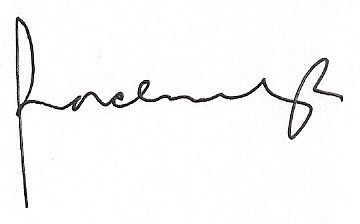 ( Nama Jelas)ongkos pengiriman adalah :Wilayah Pulau Jawa  sebesar Rp 25.000,00 (dua puluh lima ribu rupiah) Wilayah di luar Pulau Jawa sebesar Rp 50.000,00 (lima puluh  ribu rupiah)Ongkos kirim ditransfer melalui rekening. Bank BCA KCP Thamrin Nine Jakarta No. Rek: 539 5555 666 an Ikatan Akuntan IndonesiaBank Mandiri KCP Cik Ditiro no. Rek: 122-000-665-93-98 an Ikatan Akuntan Indonesia. Bukti transfer dan permohonan ini harap dikirim ke email: adm.keanggotaan3@iaiglobal.or.idNama:No. Anggota:Alamat :No. Telp: